EJERCICIOS DE CALIGRAFÍA SEMANA: 16 AL 20 MAYO 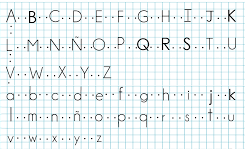 